澳門特別行區政府發放書券政策的前期探討宋淑芳澳門大學圖書館摘要本文內容主要為對澳門特別行政區政府發送書劵政策進行前期的探討，筆者先列舉美國, 英國, 芬蘭, 摩洛哥及馬來西亞等地區的全民閱讀政策，從中找到在澳門推行全民閱讀政策的啟示，並通過問卷調查，探討民眾對書劵政策的看法，為未來規劃提供重要的參考資料。關鍵詞 全民閱讀 讀書劵A Study on the Promotion of Citywide Reading in Macau through Book Voucher Policy: Primary studySong Sok FongUniversity of Macau LibraryAbstractIn order to solve the shortage of manpower under the lack of land for the public library issue at the moment in Macau, a brand new idea -- book voucher policy is excogitated. In this thesis, you may find out why and how the book voucher policy could help a lot on this issue and to solve the problems which Macau is facing sharply now. The results of this study included: The book voucher policy is supportable for sure with the strongest background of prosperous economy in Macau. Through the questionnaire investigation, the acception and preference rate of the policy is universally high. The author also tried to tell a full story in detail from the policy borned with many possible performances to the termination under the taget reached based on many related theories and objective points. These lead the policy to the solid ground now and no more remain alive in imagination only.Keywords: National reading; Book voucher policy; Reading promotion前言筆者從大量的國內外全民閱讀推動個案中觀察到，閱讀推廣成功與否鍵是建基於國家是否有強力的政策來引導。事實上，很多發達國家和地方政府都非常重視全民閱讀工程，實施很多大規模的支持政策，並取得了空前的成功。而發展中或較落後的國家或地方，即使礙於客觀的財政收入不景氣，但也同樣不乏心思去開展各式各樣的民眾閱讀推動活動。以下就讓筆者篩選幾個較符合澳門社會背景或較切合澳門民情的全民閱讀推動個案，希望能從中獲取啟示，為澳門特別行區政府發放書券政策的探討，作進一步分析。全民閱讀個案研究2.1 美國美國歷屆總統上任後都大力提倡閱讀，以閱讀作為教育政策的主軸。如，美國克林頓總統宣導的“美國閱讀挑戰”運動，布希總統提出的“閱讀優先方案”，奧巴馬總統公佈的教育改革大政方針等。最重要的是美國國會曾早在1977年就立法通過成立國會圖書館閱讀中心，利用國會圖書館的資源和威望推廣閱讀。30餘年來，閱讀中心制定了詳細行動指南，統籌全國閱讀活動，開展了一系列全國性的閱讀推廣活動。”筆者在此找來了一份一年前被歸納出來的關於該中心截至2013所策劃過的主要閱讀推廣活動列表 （見表 2-1）。表 2-1  國會圖書館閱讀中心歷年來策劃的主要閱讀推廣活動列表*原表顯示終止年份為“至今”，但由於已時隔一年，故筆者將該表述轉換為“~[2013]”，特此說明。表後更被學者附了一段頗詳盡而合理的解說：“國會圖書館圖書中心在上個世紀 90 年代推出了一系列閱讀推廣的主題，但近十年，重點在深化已有主題，並非每年都推出新的主題，這樣就使一批閱讀推廣主題具有了長期影響力，如“書籍與超越”、“多讀一讀有關它的書” 、“提升素質”等。將部分閱讀推廣主題持續利用，逐步深入到社區、家庭，形成品牌，這是美國國會圖書館圖書中心閱讀推廣活動的一大特色。”其中，筆者想點一下“一城一書”這個非常有影響力並持續到今天的活動，1998年西雅圖華盛頓州圖書中心和讀書協會配合，選出一本書推薦給全城市民閱讀，引起熱烈的迴響，各地紛紛效尤，後來全美有150個城市都相斷推出，全世界則有200多個城市舉辦了類似活動。除了公認的世界閱讀日以及上述提過的活動以外，“還有“閱讀遍及全美日”、“免費漫畫日”、“托爾金讀書日”、“好奇日”等多個與圖書相關的紀念日；而深受美國孩子喜愛的“快樂閱讀”活動，以模擬夏令營、睡衣派對、奧林匹克派對、向讀書致敬等多種形式，吸引了大約 20 萬美國學生積極參與互動。”美國美國國家藝術基金會（the National Endowment for the Arts，縮寫為 NEA）自 1982 年起定期對美國成年人進行大規模的閱讀調研和普查工作，至今已開展了 5 次普查並據此發表過很多研究報告。該等報告顯示，國民閱讀率在2002年以前一直下降，自2002年起得到扭轉。2006 年NEA等機構共同舉辦了“大閱讀” 英文讀書活動，提供特定書單（以經典文學名著為主）給社區居民共同閱讀及討論，並在部分地區陸續開展了一系列閱讀活動。 2008 年，NEA 資助 208 家機構，為其提供約 2,800 萬美元的資金，幫助其開展“大閱讀” 活動。計畫內容包括建設有關作家及其作品等全面資訊的公共網站等等。活動分期舉行，參與活動的社區可於書單上選擇其中一本書，圍繞其展開閱讀活動。居民可從大閱讀網站上得到完整的資訊。此外，NEA 還舉辦“美國社區中的莎士比亞” 戲劇活動、“朗讀詩歌” 活動等。NEA持續的資金支持使各項國民閱讀活動得以持續展開。至於美國的早教閱讀推廣，就包括有由美國圖書館協會（簡稱ALA）等發起的“出生閱讀” 計畫（Born to Read）、“孩子做好閱讀準備” 計畫（Every Child Ready to Read）以及 “公共圖書館：‘啟智’計畫合作”項目（Library/Head Start Partnership Project），這些都是通過向嬰兒的父母提供各方面的親子閱讀輔助和指導，讓他們能及早進行對小孩的閱讀培養，從此打好閱讀習慣的良好基礎。除上述的早教閱讀推廣，“美國的圖書館協會每年都會舉辦一些常規性讀書活動，像全國圖書館周、中學圖書館媒體月、美國閱讀禁書周、少年閱讀周等全國性讀書活動，都取得了較好的效果。”RIF（Reading Is Fundamental）是美國最大的公益文化組織，它每年為美國的 450萬青少年兒童提供1,600萬種免費新書和文化資源，並優先為0到8歲的貧困兒童提供資助。通過RIF的官方網站，讀者可以看到該機構利用新媒體進行的一系列推廣活動，其中包括閱讀書單推薦、針對不同年齡段青少年兒童設立專門閱讀網站等。至於美國的小學生閱讀模式，筆者找來了另一份學者頗詳盡的列表總結：曾有學者將美國對閱讀教育政策的重視歸納成以下七點：“（一）歷任總統均以推動閱讀做為重要施政項目；（二）閱讀列為教育重要施政目標；（三）強調早期閱讀教育的重要性；（四）重視學術研究結果及發現並反映於政策；（五）以績效責任鼓勵閱讀教學及評量；（六）搭配閱讀計畫及教材發展；（七）善用民間及學術團體與社會力量。” 筆者對於上述的概括也深表認同。美國，從來是一個充滿傳奇的國家，以上的全民閱讀活動覆蓋面廣，其輻射力和影響力也很巨大，它的閱讀狀況自2002年出現轉捩點後逐年回升，相信各大小規模閱讀推動活動在拯救閱讀危機問題上或多或少都作出了貢獻，對於正面臨閱讀率有待改善的澳門而言確實是很有它值得參考的地方和意義。英國1998年，英國政府首度以“年”為單位推出了“閱讀年”這一新概念，並以“打造一個舉國皆是讀書人的國度”為口號。當時，英國政府就意識到單靠老師無法提升學生的讀寫能力，認為必須號召學校、圖書館、家庭、媒體和企業等共同推動閱讀運動，在全國形成閱讀氛圍才有望得到成效。基於此，英國政府撥款1.15億英鎊作為各學校的購書經費，使全國中小學圖書館因此共增加了2,300萬冊圖書，成為了1998年最重要的閱讀推動活動之一。此外，英國政府還要求學校增加小學生的閱讀課程、額外撥款1900萬英鎊鼓勵小學教師接受再培訓以提升語文教學水準、更向86個民間組織撥款共80萬英鎊以支助其舉辦閱讀推廣活動。時至2008年，英國政府又推行了第二次“國家閱讀年”，是次口號定為“讓全國國民愛上閱讀，將閱讀視為生活必不可少的一部分”，共投入3700萬英鎊用於閱讀推廣活動上。是年的資金不再僅僅投入在為學校買書上。在接受英國《書商》雜誌的採訪時，負責此項活動的英國政府官員艾德‧博斯說：“和10年前相比，我們將把更多的資金用於推廣家庭閱讀方面。為學校購買的圖書也會海量增加，但我們的目的不僅僅是提供更多的書，而是鼓勵和勸說人們去閱讀。”此外，英國兩大閱讀推廣組織——國家文學委員會（National  Literacy  Trust）和閱讀協會（Reading  Ageny）也聯同學校、圖書館以及文化教育機構，舉辦了各種針對不同人群的閱讀推廣活動。
	另外，1992年由慈善機構“圖書信託基金會”等發起的“閱讀起跑線”計畫（Bookstart）也是英國非常有名的推廣活動。 2004年英國政府更設立了“確保開始中心”（sure start unit）支持這個項目。該活動發展至今天還一值運作，其間有不斷作出評估和修正。現在，該活動主要免費為每名0-12個月嬰幼兒派送“嬰兒包”和向3-4歲兒童派送 “百寶箱”，裡面主要包括有適合該年齡閱讀的兩本圖書、1本分享閱讀與閱讀推薦小冊子以及一些指導父母展開親子閱讀的指引資料，而其中的嬰兒包更附有1張面值1元英磅並可於全國超過1,200 間書店使用的書券。另外，他們還設有針對視障、聽障等有特殊需要的學習包，發展至今可說是更為全面。這項計畫最終也被很多其他國家所仿效。此外，英國每年3月會有一個很特別的購書現象：售價1英鎊的兒童圖書幾乎全佔據了英國兒童暢銷書排行榜，原來這全賴於英國閱讀推廣活動中最實惠的一項——圖書日代金券。據官網中的最新資訊介紹，英國政府每年會向青少年和兒童發放1張面值1英鎊（或在愛爾蘭發放的面值為1.5英鎊）的圖書日代用券（World Book Day Book Token）。2015年的圖書日代金券正接受線上登記，該券可於活動期內（即世界圖書日前後，一般是3月）從就近的特約書商處換令“圖書日1英鎊圖書書單”中的一本圖書，或購買正價圖書時作為抵扣1英鎊使用亦可（但正價圖書必須是2.99英鎊或以上，在愛爾蘭則必須是3.99英鎊或以上）。英國各大出版社屆時也會列出好書推薦名單向小朋友推薦有趣讀物，還會向書店或學校提供一些關於這些圖書的閱讀建議。英國其實還有很多其它很有名的閱讀推廣活動，諸如快閱讀計畫、夏季閱讀挑戰等，不過形式上和之前美國提到過的差不多，故在這裡就沒有重複的必要了。筆者之所以點出英國的兩個閱讀年，首先是認為兩個閱讀年的理念與方針都非常實事求事，也正好跟澳門的現階段所經歷的很類同。根據本文問卷調查部份的資料可以瞭解到，澳門的學校閱讀教育正值朝正面方向發展，也正值要把目標放遠一點的時刻，而英國於2008年的方針改變剛好給予了澳門一個很好的新思維發展方向，把眼光落別的新穎，因為澳門本土還沒有與這方面類同的閱讀推廣活動，這或許可以為澳門帶來更多斬新的思考方向。2.3 芬蘭筆者之所以選取芬蘭，一開始確實是慕它那高效的教育政策美名而來的。芬蘭是一個全球數一數二注重閱讀的國家，國民基礎教育的閱讀素養更於多次PISA評測中獲得頭三甲的殊榮。芬蘭的全民閱讀主要靠的是政府的高度關注和全力支持，憑藉的是通過立法、教育、資源、環境空間等手段使得最終得以實現和保持，而閱讀推廣活動肯定是有，但活動所面向的問題已經不僅僅只局限于全民閱讀上了，它所針對的問題可以說跟其它大部份國家相對而言已經大不相同。根據台南市立圖書館葉建良館長在2012年撰寫的一份關於2011年底至2012年頭到芬蘭考察的報告，文中報導了負責掌管圖書館的部長是同隸屬於教育與文化部的兩位部長，一個負責文化，主管公共圖書館，一個負責教育，主管學校圖書館。該部每3-4年都會提出關於公共圖書館未來發展的政策檔，起著指導作用，最近一次是2009年發表的〈2015年芬蘭公共圖書館政策〉（Finnish Public Library Policy 2015）。芬蘭每一屆國會選舉後的施政計畫，更一定包含有公共圖書館這部份。文化與教育部為了維持圖書館的服務水準，訂定了每1千位國民就必需有0.7位圖書館員的基準，而且對圖書館員的專業學歷背景也定了要求。芬蘭沒有實體的國家或省級圖書館，全是由文化與教育部委託地方公共圖書館兼辦的，地方公共圖書館至2011年共有308所總館、486所分館、42所機構圖書館、153部行動圖書館、1部行動圖書船。館藏豐富多元，非紙本書超過1成，占10.43%（主要是音樂、影片等視聽資料）；各圖書館都有漫畫、圖文小說，甚至電玩等館藏，針對年輕族群的閱讀喜好設置所謂KuMuKi（圖像、音樂、書籍的縮寫）專區。另外需要指出，芬蘭一般的中小學因為規模不大，所以大多都沒有很好的圖書室，因此都以利用公共圖書館為主。而各地方政府都會規定學生到公共圖書館的定期班訪。據2011年的資料顯示，館藏累計3,931萬件（平均每人7.35件）。報廢率　6.67%。每年每人借閱18.22件。拜訪圖書館人均次數每年9.87次。借書者占人口比例39.19%。圖書館營運經費為每年每人58.03歐元；其中圖書期刊等採購經費7.62歐元，人事經費31.8歐元。總經費3億1003萬歐元。每千名居民圖書館員數（換算為全時人力）0.79人年。每千名居民的圖書館空間為93.08平方公尺。芬蘭的圖書館法始於1928年，屬最早為圖書館立法的國家之一，該法其後做了兩次條訂，最近一次為1998年，為了前瞻數位時代的公共圖書館服務而把公共圖書館的任務目標設為促進人民：平等取用教育與文化資源；閱讀與藝術欣賞；持續發展知識；發展技能與公民能力；國際化；終身學習。1963年開始實施以公共部門經費支援文字創作，補助給提出申請的作家。經費額度為前一年全國所有公共圖書館購書經費的10%。其中的90%撥給小說作者及譯者，10%給非小說類作者及譯者。每年經費的76%撥給作者，16%撥給譯者，8%撥給生活困難的年老作家。而民間的4個圖書館協會中，則以芬蘭圖書館協會規模最大，而且極具影響力。芬蘭的創新服務有很多新點子，如：成立國家典藏圖書館：主要儲存公共或學術圖書館送來的罕用圖書。成立於 1989，屬世界首家。成立視障圖書館：有52位工作人員，以及特約人員（錄製有聲書）。年度經費750萬歐元，為視障人士、閱讀障礙者以及閱讀不便的老人提供大量的有聲書、點字書及設備出借，費用全免。館方亦有提供幼稚園到大學的教科書和學習資料等收費專案。成立Library 10：該館是對於未來圖書館發展走向的實驗場，秉持著“別館在規劃，我館已嘗錯”的不斷領先創新的理念。公共空間只有800平方公尺，每天訪客卻高達2，000位，以年輕人、男性占多數。63，000件館藏主要是視聽資料（CD、DVD等），一年以上沒有被借的館藏就移除；40部電腦供讀者使用。館員28人，年輕，男性占19人。強調活動為導向，鼓勵讀者提案辦活動。提供音樂與影片制播室各1間供讀者登記使用，裡面有樂器、錄製及剪輯設備等。製作廣播節目，讓民眾認識圖書館的多樣服務。 隔一條馬路的Meetingpoint是Library 10的一部分，定位為“soho族的辦公室”，備有各項資訊設備，個人化的上網環境，有資訊人員指導；開辦阿公阿媽筆電俱樂部，銀髮族可以帶者他們的筆電來學習、求教。 推展以人為本的圖書館服務：公共圖書館普遍設置自助借還書機，但館員辦理借還的服務依然保留，因為需求導向，如獨居老人等平時少與人接觸，到圖書館通過館員辦理借還可給予與人接觸的機會，體現人文關懷。其它的貼心服務還有持續進行閱讀環境改造、時刻刪減館藏騰出空間、出納櫃檯可彈性配置到各服務區、工作站的桌面可以升降、桌椅可隨意移動、照明的講究和輔助、可以讓兒童在館內與同學以適度的音量交談、為需要寧靜的閱讀者設置閱讀寧靜區或派發耳塞、基於互聯網的“資訊加油站”推出“有問必答”的參考服務、聘請特殊治療師為患有閱讀障礙的兒童提供治療、以閱讀教育援助犬只擔當宣傳大使為兒童帶來故事並不時更新博客為大家帶來有趣的閱讀練習、還有將圖書館用戶對未來圖書館的願景以線上和討論會的形式收集起來作為新型中央圖書館規劃專案的重要參考資料來實現共同創造新館、設置網路巴士將電腦網路帶到不同地點供讀者使用、構想行動借閱證（Mobile Library Card）讓讀者利用智慧型手機轉借圖書給朋友而雙方都不必到圖書館、芬蘭公共圖書館除了有圖書出借外，竟還有樂器、電流計、雪地行走用的手仗、曲棍球棍、藝術品、錄音室、剪輯室、練琴室等出借。芬蘭，如一位旅居該地的華人作家所言，該國全民不用拚死拚活，不用汲汲營營、只想要“贏”，國家也同樣有國際評比名列前茅的競爭力；人民的素質與養成、社會文化的氣息也不落後於人。他們熱愛上公共圖書館，借書量高居世界前茅，但書店卻不見得稀少，甚至可以說比臺灣還要普及；根據葉建良館長的考察報告裡提到，在人口21萬人的Tampere市中心，隨意可見5家書店；人口4萬人的Porvoo市，巴士總站廣場就有1家書店。能維持這麼多書店，可見芬蘭人購書量也定必要高才能維持經營；芬蘭人既買書又經常使用公共圖書館，可見他們的悅讀絕非虛名。如果拿現在的澳門來與芬蘭相比，筆者會認為澳門比較遜色的地方主要有兩點:　1. 土地少。澳門的高人口居住密度達舉世聞名，土地短缺是改變不了的客觀事實；2. 政府對市民閱讀的重視遠遠還沒到芬蘭政府對閱讀的“迷戀”和“執著”。不過可幸的是，澳門今天的財政收入與芬蘭相比肯定是有過之而無不及的，財力是推動社會與民眾正向發展很充分的條件，芬蘭人之所以能培養出那麼高的國民素質和國家競爭力而且人才輩出、創造力更為領先，很大的原因之一肯定包括政府支持教育政策的傾斜以及經費的充裕補助，這方面絕對是澳門學得來也做得來的地方，芬蘭這個多方能力都被評為很理想的國度，必定能給予澳門更開闊的視野去多想一點、多參考一點！2.4 摩洛哥筆者在此想介紹一項正在摩洛哥推行的閱讀活動──“KTABI KTABEK”，中文意思是“我的書就是你的書”，這項閱讀活動始於2013年初，它主要是針對低收入國民沒法承擔買書費用以及本土圖書館數量實在太少導致潛在想閱讀的讀者沒法進行閱讀而想出來的，具體的操作是基於街坊鄰里為組成單位，在各單位放置兩個玻璃門的木書廚，放上100本適合不同年齡層的圖書（這裡面考慮到當地的潛在閱讀者多是初學閱讀人士故書本的內容多以顯淺短篇為主），具體運作是人們從書架上拿出一本書就必須同時補上另一本書，這樣就能使得計畫持續進行的同時，人們手上只要有1本書就能讀遍書廚裡的所有書，而且經過鄰里的書本與書廚裡的書本不停的交換，終使得每個人讀到的書就不只100本了。筆者發現這種迴圈理念的實踐很值得澳門參考，因為澳門同樣正面對圖書館數量不足的問題，人們雖然能買書但也不可能無止境地買，摩洛哥的這種促使鄰里間交換圖書的活動確實能給澳門多一點思考空間，既然沒地方建圖書館，就把書廚放到人們居住的公寓裡，實行拋磚引玉，讓鄰里之間多一個明正言順的管道自由分享圖書和交流，而這裡面的鄰里概念也相當的新穎，是一個比社區要小但又比家庭要大的群組，總的來說可算是一項非常不錯的新理念，對於嚴重缺乏土地的澳門而言就更有參考的價值。2.5 馬來西亞馬來西亞政府從2012年起實行向學生發放書券政策，政策推出至今已經連續三年發放，實施期間出現過好多問題，此或可從側面讓本文作個參考。在2012年馬來西亞向6-16歲的中小學生發放RM100的一次性補助，而高等院校學生或中六學生則有RM200的書券，該政策名為“1Malaysia Book Voucher Programme（Baucar Buku 1Malaysia，BB1M）”，具體由教育部執行，每張書券面值RM50，每人4張，由2012年1月3日全面發放，發放對象必須為2012年1月至3月的已登記為入學或在校的學生，使用期原定至2012年3月31日，後延至2012年4月30日，使用條件包括：不得兌換成現金或轉予協力廠商；使用時必須簽名並出示身份證明檔以供核對；必須用於購買書籍、參考資料、期刊、科學雜誌或其它學習輔助用品，而且只適用於在名單上的特約書店內。其後在2012年實施期間發現，有學生在網上將書券公然以低於面值的價錢出售，更有書店負責人以低於面值的價錢收購學生們手上的書券。到2013年，發放金額由RM200提升到RM250，2月發放，使用期限到5月31日結束，這一輪特約書店更有了進一步使用書券的優惠推廣，如：Popular Book Store推出了在店內使用RM250的書券可以額外得到價值RM50的由該店自己發出的禮券和會員卡，或使用RM150的書券也可以得到RM10元的禮券和會員卡；MPH Bookstores則推出使用RM150或RM250書券可回贈該店發出的面值RM5或RM10 的書券；還有Borders Bookstore更推出使用RM250書券可得到Borders折扣禮券、RadioShack電池、Chatime飲料、BCard+禮卷小冊子、Starbucks飲料和Krispy Kreme Doughnuts，或使用RM150書券也可得到Borders折扣禮券、BCard+禮卷小冊子和Starbucks飲料，回禮相當豐富。到了2014年，發放金額維持RM250，使用期到2014年7月31日，使用條款比之前更詳細，增加了諸如不設找贖、不能複製以及讓親朋代購等說明條款，特約書店的優惠也更顯多元化。然而，到了2014年4月底，文化部突然發出書券使用的補充指引，說由於越來越多學生使用書券購買輔助學習以外的用品，嚴重違反了書券發放的原意──減輕學生購買學術圖書的經濟負擔和促進學生的閱讀習慣，故宣佈從2014年5月起書券只能用在購買學術圖書、期刊或者雜誌上，並同時取消了先前能將書券的20%用於學術輔助文儀用品的規定，而且強調將把連續3年違反規定的書店列入黑名單，引起了坊間廣泛的討論 。至於2015年的財政預算也公佈了該書券政策將繼續維持RM250發放。 馬來西亞這項書券政策對本文而言是一項非常恰當的參考，因為理念和筆者一開始設想的書券政策非常相似，再加上澳門其實也有向學生發放文儀用品的補助津貼，正好與上述提到的政策極為類同，本來筆者也設想過讓書券政策與文儀津貼掛勾，可是，馬來西亞實施書券政策的經驗恰從正面羅列了市民不恰當使用行為的出現以及從側面說明瞭書券與文儀用品支助交互使用的弊病，故如果書券政策真能在澳門落實的話，馬來西亞的這些經驗也許能讓澳門少走一點彎路、多想一點防犯措施，讓澳門能更全面、更完善地去思考政策實踐層面的控制與管理。澳門特別行區發送書劵的前期探討3.1 書券政策的定義發放書券政策顧名思義是由消費券政策演變而來的，消費券政策本身是公共行政領域的研究內容，而書券政策可說是一項結合了行政、經濟、教育和圖書資訊領域的產物。如從字面上解釋，書券政策正是由行政機關做主導、以書券為發放媒介、以一系列使用限制條款作為控制手段、以市民和書商以至整個社會作為最終受惠者和得益者的行政幹預措施。書券既具有金錢所具備的換物功能，但同時亦有只能換取唯一物種--圖書的限制，是讓市民獲取同等價值圖書的一種工具，如政府能在準備工作上多下功夫多花心思，先與書商們商討一些使用書券能讓市民獲得進一步優惠的條件後再派發，將使書券價值進一步放大，該政策實行必將事半功倍，使書商、市民和政府做到三面共贏。發放書券的必要性3.1書券政策的優點和功能可作為彌補機制綜觀各地方政府一直肩負著推廣“全民閱讀”和“終身學習”的責任，但卻甚少有即效的實踐措施推行，源於要這兩項目標真正實現，很多觀點都主張從持久戰略入手，如著眼於從小培養等，該等措施雖然最終估計能收效但卻要經過非常長時間的點滴積累和不斷跟進改善。而筆者所提出的這項新政策正好可彌補實現全民閱讀的短中期策略的真空。可起著催化劑作用，有助於閱讀氛圍的建立這項新政策應該對之前提到過的持久性戰略起到催化劑和促進劑的作用。因為這項假設能讓民眾“讀你想，達理想”，筆者曾向澳門市民進行了一次問卷調查，結果資料顯示該政策確實可進一步刺激市民搜尋圖書、購買圖書、交換圖書、閱讀圖書甚至是互饋圖書的行為和意願，在增加全城的搜書量、購書量和閱讀量的基礎上，如再進一步作出深化，即再配合圖書館周近年不斷響應的圖書漂流、圖書交換等等的活動，使得以書券購買回來的圖書逐漸得到更深層次的再利用和再傳播，這樣年復一年的加值迴圈和滾雪球般的積累，定必使得書券政策逐步實現最大效益化，最終讓圖書真正主動地走進家家戶戶裡，讓全城走上“閱讀—悅讀”的正軌，讓閱讀風氣散播到全城的每一個角落，真正建起一個恒常迴圈式的美好閱讀氛圍。借鑒近年澳門發放的醫療券政策，醫療券政策同樣是消費券政策演生出來的產物，同樣具有消費券政策的特點，只是發放的媒介被指定為醫療性質的現金代用券。而澳門近年向全民發放醫療券，其目的志在把患病人流分散到私人診所，此舉一方面期望能舒緩市民對公共醫療日漸增加的龐大而迫切的需求，另一方面更期望能暫緩公眾對公立醫院和鏡湖醫院的龐大需求壓力，繼而暫時減輕院方的長期重擔，醫療券政策無疑將民眾的潛在醫療需求在短時間內激發出來並得以解決，事實亦證明瞭醫療券政策改變了澳門人貫有的就醫意向行為，並促使人們的消費意願朝消費券的特定條件走向流動。如今回過頭來看看圖書閱讀的情況，澳門政府正正因為群眾有閱讀需求才會有擴建圖書館政策的出臺，故澳門人對閱讀的需求基本通過此項已經可以得到肯定，但現階段各項公共配套正處於無法趕上時代急促步伐的時期，脫軌情況無可避免地迫使群眾要靠自己付出更多的金錢去獲取書本的知識，加大了市民的閱讀負擔，至使他們的閱讀意向停滯不前，正所謂古語有雲，養成好習慣要三年，但養成壞習慣只需三日，此現況最終極容易導致閱讀人群輕易流失，致使澳門閱讀氛圍惡化。眾所周知，閱讀氛圍是培養人們閱讀習慣的良好大循環系統中的重要一環，故其惡性循環絕不可長，如今，消費券理論正正能具備扭轉此等局面的功能，只要結合圖書閱讀行為適度調查，研究好發放書券政策的可行性，訂定好一系列合適的條款和使用規限，並巧議條件以放大並發揮其書券的收入效應，此新政策必能為促使澳門閱讀風氣的正向成長作出很大的貢獻.具備收入效應為使澳門閱讀風氣在最短時間內得到改善，筆者將目光瞄準了具備收入效應這一功能特點的消費券政策：“一般認為，消費券的發放存在著替代效應和收入效應：替代效應指的是消費券的發放會使領取者將原來計畫支出的貨幣儲存起來，也就是對現金消費的擠出，這樣一來，消費券領取者的消費總額在消費券發放前後沒有變化，對於消費需求的增加沒有任何影響；收入效應指消費券的發放客觀上增加了領取者的可支配收入，有助於其增加產品和勞務的消費。對於消費券的不同領取者而言，替代效應和收入效應是有比較大差異的。因而消費券對消費需求的拉動效果也是因人而異。對於年紀較輕或家庭負擔輕的人群來說，消費券的收入效應會比較大，因而其發放有助於當前商品銷售的倍增加，同時這部分人群在使用消費券時還會帶動更多的現金支出，產生乘數作用；但是對於年紀較大或家庭負擔重的人而言，消費券的替代效應會比較大，因而消費券的發放和使用會導致原計劃消費的現金儲存起來，在將來進行他用。”回顧澳門現況，似乎貧富懸殊問題同樣存在於澳門。澳門自2008年起每年都有大額的財政盈餘並年年有現金分享計畫與民眾共同分享經濟成果，但澳門人的最新收入中位數字亦只不過是1.5萬澳門元，由此看來，澳門人的家庭負擔狀況又似乎遠遠沒有外人表面看起來那麼風光。為此，既然是次討論無法從經濟資料上得出澳門人家庭負擔輕重的人群比例，筆者就嘗試從問卷中挖掘相關所得資料去探討澳門人會使書券產生替代效應的人群比率，具體操作為：筆者從有效問卷中勾選了認為增加購買力未能使其閱讀更多、但在使用書券的行為上卻表示有機會作閱讀後再作其它處理的人群，結果發現符合上述條件的該人群人數共有144位，占總調查人數17.16%，換言之，讓書券產生替代效應價值的比率估算會有17.16﹪的可能性，此資料似乎亦屬於較合理且可接受的範圍。有助家庭藏書的建立和增加據中國圖書館學會副理事長兼北大教授王余光曾于“全民閱讀參考讀本”中提到，“家庭藏書能夠作為圖書館的一個重要補充，更可給家庭成員營造一個閱讀的環境和氛圍，在此基礎上亦較容易實施“親子閱讀”，讓孩子更易養成讀書好習慣。”這裡提到一個很重要的概念：家庭藏書。曾有資料顯示，德國國民每4人中就有1人藏書200﹣500本，超過40﹪的德國家庭擁有“家庭圖書館”。讓我們來看看澳門的現況，在澳門公共圖書館盡善盡美以前，又在學校圖書館的地方狹小而可再擴展的能力極為有限的情況下，家庭藏書可說是促進閱讀的另一有效途徑，家庭藏書對澳門而言可以說是促進閱讀真空期的有效彌補方案之一，舉足輕重。而發放書券政策，正正就是增加家家戶戶圖書典藏的最有效手段之一。3.2 民眾對發放書券政策的分析1. 促進閱讀數量的條件據筆者進行的問卷調查所得，在六項影響澳門人閱讀數量的需求條件中，提升其圖書購買力成為了最有影響力的項目（見圖 3-1），有超過四成人士認為該措施很有幫助促使其閱讀更多圖書，另外有接近四成認為該措施起碼有少許幫助。而其次同樣較有突出表現的三項分別是有特定舒適的公共閱讀環境、更容易地獲取感興趣閱讀的相關圖書資訊以及餘暇時間重新分配。相較之下，顯得較為遜色的兩項則是親友間的濃厚閱讀氛圍及有更多合意的閱讀推廣活動供參與。不過，綜合上述資料表現，不難發覺六項措施都至少有超過七成人士認為其至少有少許幫助和很有幫助，證明是次所列舉的六項調查條件都非常核心，能較大範圍地覆蓋到現今澳門人未能閱讀更多的原因。表 3-1  促進澳門13﹣52歲閱讀更多的需求條件分析統計表圖 3-1  促進澳門13﹣52歲閱讀更多的需求因數分析統計圖其實，六大條件中，時間和環境是澳門短期內無法解決的問題，但其它四項是政府完全可以做得來的。既然提升市民購買力（如政府派發書券）是六項促進市民閱讀更多的措施當中最多人認為很有幫助的一項，足以證明發放書券必將有效促進澳門全民閱讀。2. 民眾對書劵政策的態度再根據問卷調查有關民眾對書劵政策的態度，可參見表3-2及圖3-2，結果發現澳門13﹣52歲對政府發放書券的態度非常正面，贊成的人數比例達68.65﹪，無意見的有23.84﹪，持不贊成態度的則有7.51﹪。表 3-2 澳門13﹣52歲對“政府向民眾發放圖書券”提案的意見統計表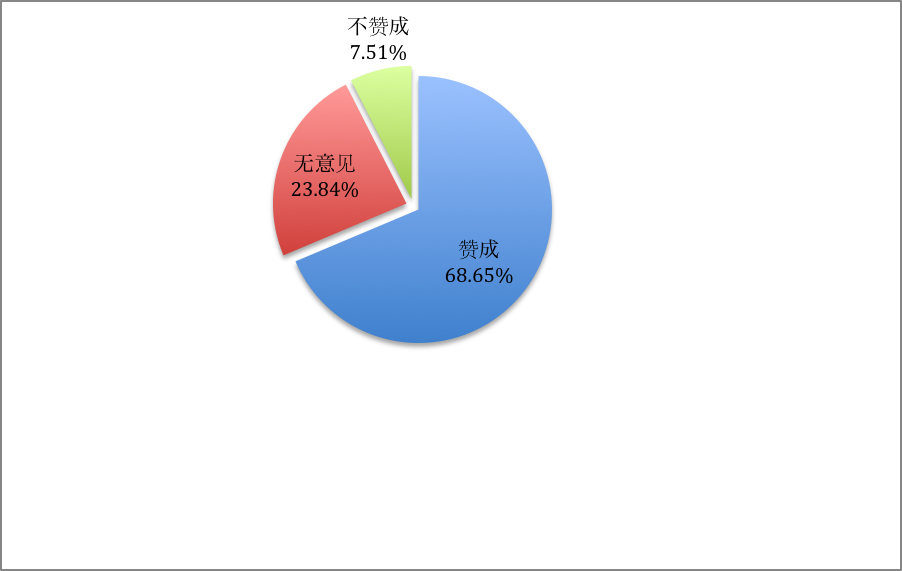 圖4-1  澳門13﹣52歲對“政府向民眾發放圖書券”提案的意見比例分佈圖澳門民眾使用書券行為統計表 3-3  關於澳門13﹣52歲的書券使用行為偏好投票結果為預測澳門民眾對書券使用行為可能出現的各種情況，筆者特設計了問題11來協助剖析。由於題目之調查方式以最多選擇三項為限，因此筆者將對收集回來的得票結果作計分調整，即如受訪者選取了三項，則該三項可各得1分，如受訪者只選取了兩項，則該兩項各得1.5分，如受訪者只選取1項，則該唯一選項可得3分，經調整後結果見表5-1。而據圖3-3顯示可以預估到在總派發書券數量中，各書券最終會讓民眾實現如何的行為效果，比如說，在圖中可以詳細地看到，有35.48%的書券將可能被民眾使用在購買圖書進行閱讀以及把書自行收藏的行為上，如此類推。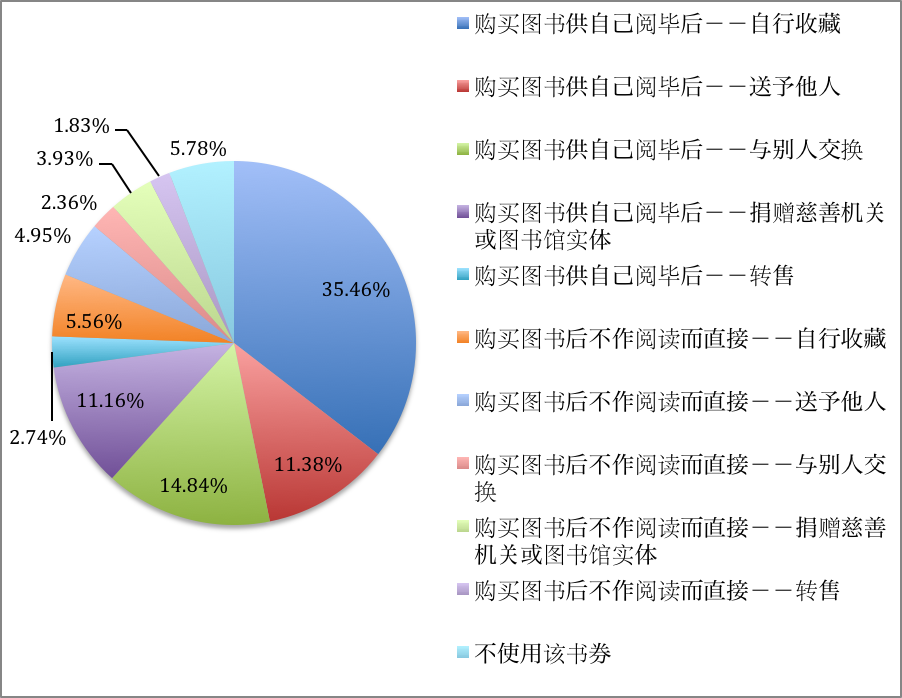 圖 3-3澳門13﹣52歲的書券使用行為偏好各得分結果比例分佈圖民眾是否使用書券進行買書閱讀的比例分析為了更深入了解民眾如獲得了書券後是否會進行買書閱讀的行為，可參見圖3-4，其中值得留意，民眾不使用書券的只占5.78%，換言之，有高達94.22%的民眾表示會使用書券來買書。至於買書後是否閱讀的比例（見圖5-4），發現有高達75.59%表示買書回來都會進行閱讀再作後續其它處理，相對地，有18.63%則表示會買書但不會進行閱讀而直接把書進行後續的其它處理。圖 3-4澳門13﹣52歲會否使用書券進行買書閱讀的比例分析結語與展望    民眾閱讀與澳門社會發展關係密切，而書券政策又與民眾閱讀息息相關，正好有條件分階段地協助實現：1.	短期目標彌補公共圖書館體系未趕上澳門經濟急速發展的缺口，以協助公共圖書館體系的角色一致達成增加全城搜書購書和閱讀的行為，至少確保全民閱讀率的穩步向前。2	中期目標平衡澳門社會發展，改善本土人力資源，輔助產業適度多元，減低澳門只由娛樂博彩事業獨領敖頭的風險。3. 長期目標 協助建立家庭藏書，促進家庭閱讀，築起健康而濃厚的閱讀氛圍，為建構民眾更高層次的精神發展提供客觀的條件，為“專才”的培養打下更紮實的根基，輔助教育改革讓高質的閱讀一代一代傳承下去，最終形成個人閱讀素質不斷昇華、社會競爭力不斷提升的有機持續增長體系。筆者自知是次研究不夠完善，基於個人能力所限，政策施行的細則研究始終未能顧全各方面內容，或多或少存在不均衡和缺失，而輔助配套服務與活動內容的提出及分析更只能點到即止地列舉數項，不過，筆者希望是次研究能起到拋磚引玉的作用，引起政府關注，也希望能讓政府多一項施政的思量、參考和啟發，希望借此能對澳門社會未來以及澳門全民閱讀的發展有所貢獻。6 參考文獻1Malaysia Book Voucher (BB1M) 2014 – RM250 For Tertiary Students[EB/OL]．2014[2014-09-02]．http://savemoney.my/1malaysia-book-voucher-bb1m-2014-rm250-for-tertiary-students．1Malaysia Book Voucher 2013 (BB1M)：RM250 On February 2013[EB/OL]．2013[2014-09-02]．http://www.hokangtao.com/2012/12/1malaysia-book-vouchers-bb1m-rm250-february.html#ixzz3HcTDmR1o．Ahmed, Sumayya．Developing readers：the crisis of reading in Morocco and recent initiatives to promote reading [EB/OL]．2014 [2014-09-01]．http://library.ifla.org/989/1/189-ahmed-en.pdf．Akindele, Nadia．Reading Culture, Parental Involvement and Children’s Development in Formative Years：The Covenant University Experience[J/OL]．Library Philosophy and Practice, 2012[2014-01-09]．http://digitalcommons.unl.edu/libphilprac/805．Bayard, Madeleine．State efforts to promote reading and literary activities in communities [EB/OL]．Washington：NGA Center for Best Practice, 2006[2014-07-10]．http://www.nga.org/cms/home/nga-center-for-best-practices/center-publications/page-edu-publications/col2-content/main-content-list/state-efforts-to-promote-reading.html．BB1M scams ongoing since 2012[EB/OL]．2014 [2014-09-02]．http://english.astroawani.com/news/show/bb1m-scams-ongoing-since-2012-34992．BB1M vouchers strictly for academic publication from Thursday[EB/OL]．2014[2014-09-02]．http://english.astroawani.com/news/show/bb1m-vouchers-strictly-for-academic-publication-from-thursday-34930．Bhatt, Rachana．The impact of public library use on reading，television，and academic outcomes[J]．Journal of Urban Economics 2010 (68):148-166．Booktrust．Bookstart packs [EB/OL]．[2014-10-10]．http://www.bookstart.org.uk/bookstart-packs/．Budget 2012：Students to Get RM200 Book Voucher from January 3[EB/OL]．2011[2014-09-02]．http://www.malaysia-students.com/2011/12/students-will-get-rm200-book-voucher.html．Cave, Martin．Voucher programmes and their role in distributing public services[EB/OL]．[2014-02-02]．http://www.oecd.org/gov/budgeting/43515545.pdf．Clark, Christina．Children’s and young people’s reading in 2013[EB/OL]．London：National Literacy Trust, 2014[2014-09-30]．http://mediaroom.scholastic.com/files/kfrr2013-wappendix.pdf．Family reading habits and the impact of Bookstart [EB/OL]．[2014-05-04]．http://booktrustadmin.artlogic.net/usr/resources/1122/bookstart-evaluation-survey-final.pdf．Farmer, Lesley, Stricevic, Ivanka．Using research to promote literacy and reading in libraries：guidelines for librarians[EB/OL]．The Hague, IFLA Headquarters, 2011[2014-07-30]．http://www.ifla.org/files/assets/hq/publications/professional-report/125.pdf．Killian Mullan．Families that read：A time-diary analysis of young people’s and parents’ reading[J]．Journal of Research in Reading, 2010 (33, 4)：414-430．Kloosterman, Rianne, Notten, Natascha, Tolsma, Jochem, Kraaykamp, Gerbert．The Effects of Parental Reading Socialization and Early School Involvement on Children’s Academic Performance：A Panel Study of Primary School Pupils in the Netherlands．European Sociological Review, 2010．Malaysia Budget 2015 (Bajet 2015) Allocation for Education：Students，Fresh Graduates & Schools[EB/OL]．2014 [2014-10-20]．http://www.malaysia-students.com/2014/10/malaysia-budget-2015-bajet-2015-report.html?utm_source=feedburner&utm_medium=feed&utm_campaign=Feed%3A+MalaysianStudents+%28Malaysia+Students+Post+Feed%29．Mangen, Anne, Walgermo, Bente R., Brønnick, Kolbjørn．Reading linear texts on paper versus computer screen：Effects on reading comprehension[J]．International Journal of Educational Research, 2013, (58) ：61–68．Ministry of Culture，Community and Youth，National Art Council Singapore．Singapore Cultural Statistics 2013[R/OL]．[2014-01-10]．https://www.nac.gov.sg/docs/schemes/mccy_culturalstats_final.PDF．National Endowment for the Arts．Reading on the rise：a new chapter in American literacy[EB/OL]．http://arts.gov/sites/default/files/ReadingonRise.pdf．OECD．Literacy，Numeracy and Problem Solving in Technology-Rich Environments[EB/OL]．[2014-08-30]．http://www.oecd-ilibrary.org/deliver/fulltext?itemId=/content/book/9789264128859-en&mimeType=freepreview&redirecturl=http://www.keepeek.com/Digital-Asset-Management/oecd/education/literacy-numeracy-and-problem-solving-in-technology-rich-environments_9789264128859-en&isPreview=true．Scholastic．Kids & family reading report [EB/OL], 4th ed．[2014-09-30]．http://www.scholastic.com/aboutscholastic/news/kfrr08web.pdf．Simsova, Sylva．Joy, not duty：reading and libraries[J]．Aplis. 2008(21):109-114．World Book Day [EB/OL]．[2014-10-10]．http://www.worldbookday.com/．中國少兒閱讀現狀：功利性閱讀多，情趣性閱讀少[N/OL]．[2014-07-30]．http://big5.china.com.cn/gate/big5/culture.china.com.cn/book/2010-05/31/content_20151907.htm．中國新聞出版研究院全國國民閱讀調查課題組．全國國民閱讀調查報告2010[M]．北京：中國新聞出版研究院，2010．喬菊英．近年來中國與相關地區、國家國民閱讀狀況比較研究[D]．華中師範大學，2009．井雪瑩．以社會化媒體為平臺學習與傳播優秀傳統文化的策略研究[D]．哈爾濱工業大學，2012．何嘉淩．公共圖書館全民閱讀推廣服務的策略研究[J]．中國科技資訊,2013,06:123+127．余秋雨．資訊時代的閱讀危機[J]．黨建，2010（9）：44﹣45．馮瑜．在全民閱讀背景下圖書館化解閱讀危機的策略研究[D]．遼寧師範大學，2010．馮留燕．全民問題推廣活動中的閱讀推廣項目運作策略研究[D]．雲南大學，2011．劉麗萍．圖書館閱讀服務評價及實證研究[D]．東北師範大學，2013．劉偉．讀圖時代的閱讀研究[D]．安徽大學，2013．劉瑋瑋．圖書館推進全民閱讀的服務模式研究[D]．東北師範大學：東北師範大學，2013．劉長海．小學生閱讀的中美差異及其啟示[J]．教育科學研究，2014（7），74-78．劉靜．圖書館官方微博閱讀推廣方式探究——“莫言作品微資訊傳播”帶來的啟示和思考[J]．圖書館論壇,2013,05:23-27．卡爾, 王年愷譯．網路讓我們變笨？[M]．臺北市：貓頭鷹出版社，2012．凱西爾著，甘陽譯．人論[M]．上海譯文出版社，1986：182．盧鋒．閱讀的價值、危機與出路[D]．蘇州大學，2013．葉翠，文庭孝，劉燦姣．中美全民閱讀比較[J]．高校圖書館工作，2013（3），35﹣41．呂春嬌．國立台中圖書館推動全民閱讀之策略與實施經驗[J]．圖書館學與資訊科學，2011，37（2），111-129．吳荔言，宮麗穎．美國青少年兒童的新媒體閱讀推廣[J]．出版參考，2014，(22)：25﹣26．吳蜀紅．“一城一書”閱讀推廣活動的考察分析[J]．大學圖書館學報,2012,(4)：18﹣23．周櫻格．日本圖書館閱讀推廣動向研究:案例分析與啟迪[J]．新世紀圖書館,2013,05:23-26．國家圖書館．樂遊閱世界:臺灣101年閱讀習慣調查結果記者會暨表揚典禮活動手冊[EB/OL]．[2014-02-01]．https://www.ncl.edu.tw/public/Data/32261205571.pdf．圖書情報工作雜誌社．國民閱讀推廣與圖書館[M]．北京：海洋出版社，2011．奧悟蒂. 布闊．芬蘭圖書館帶來全新體驗[EB/OL]．2012 [ 2014-08-30]．http://finland.fi/Public/default.aspx?contentid=255070&nodeid=41800&culture=zh-CN．姬桂紅．我國私營兒童圖書館研究[D]．河北大學，2013．孟麗娟．新媒體閱讀對青少年精神成長的影響：以中學生為例[D]．杭州師範大學，2012．宋志強．吉林省社會閱讀現狀調查研究[D]．東北師範大學，2009．崔彩霞．間距與經典生成[D]．曲阜師範大學，2008．康媛媛，胡曦瑋．館校合作:共建中小學校園閱讀推廣機制——以香港“悅讀學校”項目為例[J]．新世紀圖書館,2013,09:77-79．張佳琳．美國閱讀教育政策發展之探究[J]．教育資料與研究，2010（93），183﹣216．張國祥，薛寶嫦，麥瑞琪，楊文佳．澳門 PISA 2012 研究計畫報告：從國際比較的觀點評核15歲學生的數學、科學和閱讀素養表現[R]．澳門：澳門大學教育測驗與評核研究中心, 2013．張彬．圖書館閱讀推廣活動的理論支撐[J]．山東圖書館學刊,2013,02:42-46．張慧麗．美國圖書館界兒童早期閱讀推廣專案管窺[J]．圖書館工作與研究,2012,11:113-116．張欣．常態化閱讀推廣活動機制的構建探索[J]．圖書與情報,2011,06:111-116．張芳全．問卷就是要這樣編[M]．臺北市：心理出版社，2008．彭琳．全球人均GDP第一的地方原來在中國[EB/OL]．[2014-09-30]．http://finance.sina.com.cn/zl/international/20140716/072619717834.shtml．徐雁．全民閱讀參考讀本[M]．北京：海天出版社，2010．徐雁．全民閱讀推廣手冊[M]．北京：海天出版社，2010．打造五都閱讀新願景：“當閱讀力碰到國家競爭力”高峰論壇紀要[J]．全國新書資訊月刊，2011（2）：18﹣22．敦英劍．經典閱讀：讀，還是不讀 ——當代中外閱讀的現狀與前景[J]．博覧群書，2010（7）．曹磊．二戰前後的日本圖書館閱讀推廣活動[J]．圖書情報研究, 2013，02：48-51+7．曾祥芹，韓雪屏．閱讀學原理[M]．大象出版社，1992：299．朱永新．一個民族的精神境界取決於閱讀水準[DB/OL]．[2014-08-30]．http://culture.gmw.cn/2012-01/06/content_3332898.htm．朱淑華．從戰略高度推進兒童閱讀[J]．圖書館理論與實踐,2010,02:75-79．李東東．將全民閱讀提升為民族文化復興戰略工程[J]．現代出版，2011．李華．由"消費券"看消費需求的拉動[J]．科技經濟市場．2009,(7):120-121．李如玉．消費券政策之研究[D]．臺北：國立臺灣大學管理學院，2010．李忠涼．臺北地區實施職業訓練券之研究[D]．臺北：臺灣師範大學工業教育學系，2005．李新祥．數位時代我國國民閱讀行為嬗變及對策研究[D]．武漢大學,2013．李曉敏．中外圖書館閱讀推廣活動比較研究[D]．河南科技大學，2012．李莉．淺閱讀時代下語文教育教學對策的淺探[D]．陝西師範大學，2012．李蘊．論小學低年段學生閱讀興趣的培養[D]．東北師範大學,2011．楊曼．面向圖書館職業需求的圖書館員閱讀制度研究[D]．雲南大學，2011．楊璨．基於現代通信技術的圖書館移動服務發展策略研究[D]．華中師範大學，2014．林超凡．關於日本“晨讀十分鐘”的幾點思考[J]．圖書館工作與研究,2013,(9)：126-128．柳斌傑．推動全民閱讀共建和諧文化[J]．中國出版，2005（5）：17﹣19．湯更生，朱鶯．全民閱讀活動的背景、特色與推動[J]．國家圖書館學刊，2013，03：60-64．沈麗英，王彩霞．全民閱讀的現狀分析及對策[J]．圖書館理論與實踐，2010（12），20-22．溫家寶．不讀書的民族沒有希望[EB/OL]．[2014-08-30]．http://news.sina.com.cn/c/p/2009-04-23/220117674898.shtml．潘慧芳．面向成年人的閱讀推廣活動研究[D]．河北大學，2013．潘豔．中小學生閱讀教學現狀的分析及提升對策[D]．遼寧師範大學，2011．王余光．讓閱讀成為我們生活的一部份[J]．中國圖書館學報，2006（5）：17-19．王家蓮．微書評在圖書館全民閱讀推廣中的應用探析[J]．圖書館研究,2013,(1)：69﹣71．王志紅，王麗．國民閱讀需求與公共圖書館閱讀推廣研究[J]．公共圖書館,2012,04:72-75．王波．圖書館閱讀推廣極待研究的若干問題[J]．圖書與情報，2011，05：32-35+45．王琳，鐘永文，楊雪晶．基於英國Bookstart案例研究的嬰幼兒閱讀推廣策略[J]．圖書館學研究,2013,(4)：69﹣73．王琳．全民閱讀現狀及公共圖書館推進全民閱讀的措施探討[J]．青海師範大學學報(哲學社會科學版),2012,01:146-149．王祝康，王兆輝．微博行銷策略應用於公共圖書館閱讀推廣的研究[J]．圖書館雜誌,2013,(9) ： 34﹣38．王秀香．芬蘭圖書館事業發展掠影[J]．新世紀圖書館,2012,10:84-86．王立群．全民閱讀與文化傳承[J]．中國出版，2008（5）：125﹣126．王素芳，孫雲倩，王波．圖書館兒童閱讀推廣活動評估指標體系構建研究[J]．中國圖書館學報，2013 （6）：41﹣52．王萍．國外閱讀推廣活動經驗剖析[J]．圖書館工作與研究，2013(212)：107-109．珞櫻．美國讀者群逐漸壯大：'美國藝術基金會普查新發現[J]．全國新書目，2012，(3)：6﹣8．瓦．阿．蘇霍姆林斯基，杜殿坤譯．給教師的建議[M]．教育科學出版社，1984（10）．竇瑞洋．淺議國外圖書閱讀推廣[J]：英國、美國圖書館閱讀推廣活動介紹及啟示．科技創新導報，2012，（18），207﹣208．第一階段“持續進修發展計畫”居民參與情況 (2011年7月5日至2014年6月30日) [EB/OL]．[2014-08-30]．http://www.dsej.gov.mo/pdac/2014/download/attendance_140630.pdf．第十次全國國民閱讀調查成果發佈[EB/OL]．[2014-01-10]．http://www.chuban.cc/yw/201304/t20130419_140027.html．翟乙霖．試論維果斯基理論對公共圖書館兒童閱讀推廣的意義[J]．淮海工學院學報(人文社會科學版),2012,(11)：131﹣133．胡敏．美國“大閱讀計畫”及對我國圖書館開展閱讀推廣的啟示[J]．圖書館, 2013,04:80-82．胡珊．國內外親子閱讀研究發展及其新思考[D]．東北師範大學,2008．芬蘭公共圖書館考察報告[EB/OL]．2012[2014-08-30]．http://www.openreport.taipei.gov.tw/OpenFront/report/show_file.jsp?sysId=C100AW186&fileNo=1．英國　重金打造年度閱讀盛宴[EB/OL]．[2014-10-10]．http://www.cqlib.cn/yjdt/200810/t20081022_18094.html．莫提默．J．艾德勒，查理斯．范多倫，郝明義，朱衣譯．如何閱讀一本書[M]．商務印書館，2004．董一凡．大學生的 “淺閱讀” 現狀與高校圖書館的導讀工作[D]．福建師範大學，2011．董麗娟,韓靜嫻．中英美三國圖書館全民閱讀推廣活動之比較[J]．江西圖書館學刊,2012(5):62-66．董娟．基於兒童本位的課外閱讀課外化研究[D]．東北師範大學，2013．董海軍．社會調查與統計[M]．武昌：武漢大學出版社，2009．許嘉璐．閱讀對當今中國具有緊迫的現實意義[J]．中國出版，2005（5）：13-16．許琳瑤．從“振興中華”讀書活動到全民閱讀推廣工作[D]．南京大學，2013．趙維森．視覺文化時代人類閱讀行為之嬗變[J]．學術論壇，2003, 03:127-131．趙芷涵．數位時代傳統閱讀的現代使命[D]．安徽大學，2010．鄧香蓮，張衛．論政府在協同引導國民閱讀中的重要作用[J]．浙江傳媒學院學報,2014,04:72-78．鄔書林．閱讀是事關個人和社會的大事[J]．刊授黨校，2009 (7)：57．鄔書林．閱讀立法助力文化強國[EB/OL]．[2014-09-01]．http://big5.xinhuanet.com/gate/big5/news.xinhuanet.com/newmedia/2014-07/24/c_126791722.htm．郎傑斌，吳蜀紅．美國國會圖書館閱讀推廣活動考察分析[J]．圖書與情報，2011，(5)：40﹣45．鄭辰．福州市少兒圖書館的兒童閱讀推廣活動研究[D]．安徽大學，2013．郝振省，陳威．中國閱讀 ：全民閱讀藍皮書（第1卷） [M]．北京：中國書籍出版社，2009．郝振省，陳威．中國閱讀 ：全民閱讀藍皮書（第2卷） [M]．北京：中國書籍出版社，2011．鐘燕青．澳門中學生課外閱讀研究狀況研究[D]．華南師範大學, 2007．閆偉東．歐美圖書館多元化閱讀推廣模式及其啟示[J]．圖書情報工作，2013 (12)：82-87．陸和建，康媛媛，胡曦瑋．香港公共圖書館閱讀推廣活動研究及啟示[J]．圖書館工作與研究,2013,06:117-119．陳曉莉．全民閱讀的“危”與“機”:基於美國國民閱讀調查的視角[J]．農業圖書情報學刊，2010，（7）：143﹣145，158陳綺清．廣州市越秀區三年級小學生課外閱讀調查研究[D]．廣州大學，2012．香港明愛青少年及社區服務．課外閱讀習慣調查報告2013[R/OL]．[2014-01-09]．http://klncc.caritas.org.hk/private/document/755.pdf．高靈溪．基於社會化媒體的圖書館閱讀推廣研究[D]．東北師範大學，2013．黃曉燕．美國公共圖書館讀書會對少兒閱讀的影響[J]．圖書館學研究，2010 (15) ：83 – 88, 77．黃曉芸．社交媒體使用對年輕人閱讀行為及態度的影響研究[D]．上海外國語大學,2014．黃素君．面向“Y一代”的高校圖書館紙質閱讀推廣[J]．圖書館學刊,2013,11:77-79．齊若蘭．哪國學生最會讀書?[J]．教師博覽，2003 (6)：20﹣21． 年份 主要活動主題 1987全國讀者年（Year of the Reader）1989青少年讀者年（Year of Young Reader）1991終身讀者年（Year of Lifetime Reader）1992探索新世界——閱讀（Explore New Worlds- Read!）1993~1994 書籍改變生活（Books Change Lives）1993~[2013]*“文學通信”比賽（Letters about Literature Contest）1995~1996 塑造你的未來——閱讀（Shape Your Future- READ!）1995~[2013]*“詞彙之河”比賽（River of Words）1996~[2013]*書籍與超越（Books & Beyond）1997~2000 建設閱讀之國（Building A Nation of Readers）1998全美閱讀日（Read Across America Day）1998~[2013]*一城一書活動（One City，One Book）1999~[2013]*提升素質（Promotes literacy）2000~[2013]*多讀一讀有關它的書（Read More About It!）2001~2003 講述美國故事（Telling America's Stories）2001~[2013]*國家圖書節（National Book Festival）2002~[2013]*詩歌 180 首（ Poetry 180）2003~[2013]*閱讀益智（Reading Powers the Mind）2008~[2013]*“全美青少年文學大使 "”選拔（National Ambassador for Young People's Literature）2009~[2013]*啟動國會圖書館青少年讀者中心2010~[2013]*隨機接龍活動（The Exquisite Corpse Adventure）2010~[2013]*好奇的喬治（Curious George）課堂上的閱讀擁有選擇閱讀內容的自由；獨立閱讀或者小組討論式閱讀；教師少量指導；不強調對具體內容的記憶和準確掌握；延伸作業基本上沒有標準答案；學生的閱讀材料不一樣；閱讀材料均為單行本，師生自主選擇閱讀材料家庭作業中的閱讀選擇自己喜歡的圖書進行自主閱讀;閱讀與自主寫作相結合；每天在家閱讀的時間有保障；精美的兒童讀物非常豐富學校圖書館與社區圖書館使用情況每週定期使用學校圖書館;學校圖書館藏書數量多，多數圖書適合小學生閱讀;社區圖書館建設齊備，藏書豐富，服務周到 社會對於小學生閱讀的理解 閱讀是自出生以來的一件大事;鼓勵、吸引小學生從小養成閱讀習慣;鼓勵小學生自主選擇圖書 小學生閱讀方式 有較清晰的閱讀概念，主動尋找閱讀材料，樂於完成閱讀任務;圍繞閱讀內容進行相應的自主寫作;願意與老師、同學交流閱讀心得 閱讀方式對小學生成長的影響閱讀面廣，知識視野寬廣，求知欲旺盛;想像力得到發展，創作兒童故事的能力較強，語言表達能力得到相應鍛煉 促進澳門13﹣52歲閱讀更多的需求條件：很有幫助少許幫助無幫助親友間有更濃厚的閱讀氛圍197411231餘暇時間重新分配261412166更容易地獲取感興趣閱讀的相關圖書資訊304394141提升你的圖書購買力，如政府向民眾派發書券等352321166有特定舒適的公共閱讀環境321356162有更多合意的閱讀推廣活動供參與201436202澳門13﹣52歲對“政府向民眾發放圖書券” 提案的意見：贊成無意見不贊成總選擇人次：576人200人63人澳門13﹣52歲的書券使用行為偏好：（每名受訪者最多可投三項）原得票總得分購買圖書供自己閱畢後－－自行收藏610892.5購買圖書供自己閱畢後－－送予他人247286.5購買圖書供自己閱畢後－－與別人交換319373.5購買圖書供自己閱畢後－－捐贈慈善機關或圖書館實體249281購買圖書供自己閱畢後－－轉售6069購買圖書後不作閱讀而直接－－自行收藏110140購買圖書後不作閱讀而直接－－送予他人104124.5購買圖書後不作閱讀而直接－－與別人交換5359.5購買圖書後不作閱讀而直接－－捐贈慈善機關或圖書館實體8499購買圖書後不作閱讀而直接－－轉售3946不使用該書券97145.5